SNP Memo #2022-2023-36
COMMONWEALTH of VIRGINIA 
Department of Education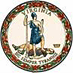 DATE: December 15, 2022TO: Directors, Supervisors, and Contact Persons AddressedFROM: Sandra C. Curwood, PhD, RDN, SandySUBJECT: Summer Meals Planning Guide – January and FebruaryThe Virginia Department of Education, Office of School Nutrition Programs (VDOE-SNP) is excited to announce the availability of the January and February resources of the Summer Meals Planning Guide. School food authorities (SFAs) and community sponsors can use the guide for planning a successful 2023 Summer Food Service Program (SFSP) or Seamless Summer Option (SSO) operation. The guide separates important planning tasks into six different objectives to be implemented throughout the year:September and October: EvaluateNovember and December: EnvisionJanuary and February: PlanMarch and April: MobilizeMay and June: PromoteJuly and August: EngageIn addition to bi-monthly planning pages and resources, the guide includes a twelve-month calendar. The Summer Meals Planning Guide is available on the VDOE-SNP SFSP webpage and in SNPWeb SFSP Download Forms. Director’s memos will notify SFAs and community sponsors of newly released bi-monthly resources.January and February ResourcesThe third planning objective is to plan the specific action steps required to meet your organization’s goals for the (FY) 22-23 SFSP and/or SSO operations. Resources for January and February include fillable five-day and seven-day SFSP menus. These menus also list the SFSP meal pattern and minimum serving sizes for your convenience.For more informationFor more information, please contact Callie Nickles, SNP Training and Marketing Specialist, via email at Callie.Nickles@doe.virginia.gov.SCC/MVP/CN/rd